§604-A.  Sample collecting for mandatory testing by licensee1.  Sample collecting by licensee authorized; rules.  Notwithstanding any provision of this chapter to the contrary, a cultivation facility licensee, products manufacturing facility licensee or cannabis store licensee, or an employee of such licensee, may collect samples of the licensee's adult use cannabis or adult use cannabis products for mandatory testing under section 602 and may deliver those samples to a testing facility for testing.  The department shall adopt rules regarding the collection of samples of adult use cannabis and adult use cannabis products for mandatory testing by a licensee or an employee of a licensee as authorized under this section, which must include, but are not limited to:A.  The establishment of sample collecting processes, protocols and standards, which must be complied with by the licensee and its employees in collecting samples of adult use cannabis and adult use cannabis products for testing purposes;  [PL 2019, c. 676, §15 (NEW); PL 2021, c. 669, §5 (REV).]B.  Requirements for the licensee to provide video, onsite or other demonstration of its sample collecting practices to ensure compliance with paragraph A;  [PL 2019, c. 676, §15 (NEW).]C.  Provisions authorizing the department to conduct audits of adult use cannabis or adult use cannabis products that were tested using samples collected by the licensee or its employees pursuant to this section, with all costs of the audits to be paid for by the licensee;  [PL 2019, c. 676, §15 (NEW); PL 2021, c. 669, §5 (REV).]D.  Requirements for the transportation, delivery and transfer of samples of adult use cannabis and adult use cannabis products collected by the licensee or an employee of the licensee to a testing facility, which must require the in-person transfer of the samples by the licensee or an employee of the licensee to the testing facility licensee or an employee of the testing facility licensee;  [PL 2019, c. 676, §15 (NEW); PL 2021, c. 669, §5 (REV).]E.  A prohibition on the intentional tampering with or interference in the mandatory testing process or auditing process by a licensee or an employee of the licensee, which, notwithstanding any provision of this chapter to the contrary, may be treated by the department as constituting a major license violation affecting public safety and as a basis for imposition of a license suspension or revocation pursuant to section 802; and  [PL 2019, c. 676, §15 (NEW).]F.  Authorization for the department to suspend or revoke the licensee's license following 2 or more failed sample collecting audits conducted by the department pursuant to this section.  [PL 2019, c. 676, §15 (NEW).]Rules adopted pursuant to this subsection are routine technical rules as defined in Title 5, chapter 375, subchapter 2‑A.[PL 2019, c. 676, §15 (NEW); PL 2021, c. 669, §5 (REV).]2.  Repeal. [PL 2021, c. 226, §6 (RP).]SECTION HISTORYPL 2019, c. 676, §15 (NEW). PL 2021, c. 226, §6 (AMD). PL 2021, c. 669, §5 (REV). The State of Maine claims a copyright in its codified statutes. If you intend to republish this material, we require that you include the following disclaimer in your publication:All copyrights and other rights to statutory text are reserved by the State of Maine. The text included in this publication reflects changes made through the First Regular and First Special Session of the 131st Maine Legislature and is current through November 1. 2023
                    . The text is subject to change without notice. It is a version that has not been officially certified by the Secretary of State. Refer to the Maine Revised Statutes Annotated and supplements for certified text.
                The Office of the Revisor of Statutes also requests that you send us one copy of any statutory publication you may produce. Our goal is not to restrict publishing activity, but to keep track of who is publishing what, to identify any needless duplication and to preserve the State's copyright rights.PLEASE NOTE: The Revisor's Office cannot perform research for or provide legal advice or interpretation of Maine law to the public. If you need legal assistance, please contact a qualified attorney.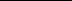 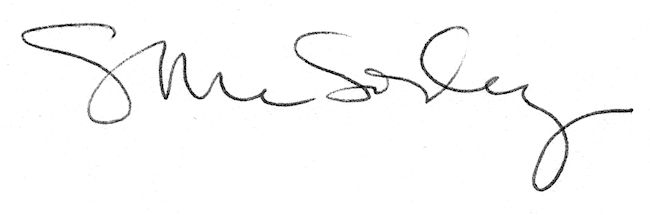 